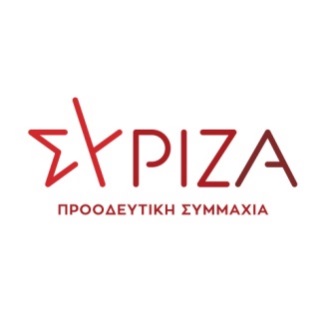 Προς το Προεδρείο της Βουλής των Ελλήνων                                                        ΑΝΑΦΟΡΑ Για τον κ. ΥπουργόΝαυτιλίας και Νησιωτικής ΠολιτικήςΘέμα: «Εξώδικο του Συνδέσμου Επιχειρήσεων Ναυπηγικής Βιομηχανίας (ΣΕΝΑΒΙ) προς τον Υπ. Ναυτιλίας & Νησιωτικής Πολιτικής και προς το Γεν. Γραμματέα Λιμένων, Λιμενικής Πολιτικής και Επενδύσεων, με αίτημα τη μη ανάκληση νόμιμων διοικητικών πράξεων της Διοίκησης και της αριθμ. 180/2020 απόφασης της ΡΑΛ, προς εξυπηρέτηση μονοπωλιακών πρακτικών της ΟΛΠ Α.Ε στη διαχείριση αποβλήτων επισκευής πλοίων.  Σύμφωνα με τον ΣΕΝΑΒΙ, πρόκειται για απαράδεκτη παρέμβαση με στόχο να μην εξεταστεί από το ΣτΕ κρίσιμο ζήτημα για τη Ναυτιλία και τη Ναυπηγοεπισκευή.» Ο Βουλευτής Β’ Πειραιά  Ιωάννης Ραγκούσης, καταθέτει ως Αναφορά την από 17.02.2021  Εξώδικη Δήλωση – Διαμαρτυρία -Πρόσκληση του Συνδέσμου Επιχειρήσεων Ναυπηγικής Βιομηχανίας (ΣΕΝΑΒΙ) προς τον Υπ. Ναυτιλίας & Νησιωτικής Πολιτικής και το Γεν. Γραμματέα Λιμένων, Λιμενικής Πολιτικής και Επενδύσεων, με την οποία αιτείται τη μη ανάκληση νόμιμων διοικητικών πράξεων της Διοίκησης σχετικών με την παράδοση και διαχείριση αποβλήτων της Ναυπηγοεπισκευής, προς εξυπηρέτηση μονοπωλιακών πρακτικών του παρόχου ΟΛΠ ΑΕ, παρεμποδίζοντας την εξέτασή αυτών από το ΣτΕ. Επιπλέον, ο ΣΕΝΑΒΙ ζητά τη μη ικανοποίηση του αιτήματος του διευθυντικού στελέχους του ΟΛΠ ΑΕ και Προέδρου της ΕΛΙΜΕ, ο οποίος  ζητά την ανάκληση της αριθμ 180/2020 απόφασης της ΡΑΛ, που διασφαλίζει το αναφαίρετο δικαίωμα των μελών του ΣΕΝΑΒΙ, να επιλέγουν πάροχο για παράδοση των αποβλήτων επισκευής πλοίων. Σύμφωνα με τον ΣΕΝΑΒΙ, πρόκειται για απαράδεκτη παρέμβαση, που στοχεύει στην παρεμπόδιση εξέτασης κρίσιμου ζητήματος για τη Ναυτιλία και τη Ναυπηγοεπισκευή από το ΣτΕ.Επισυνάπτεται το σχετικό έγγραφο.                                    Παρακαλούμε για την απάντηση και την ενημέρωση μας σχετικά με τις σχετικές ενέργειές σας.Αθήνα, 17.02.2021Ο καταθέτων ΒουλευτήςΙωάννης Ραγκούσης